Cylch Gorchwyl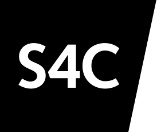 Y Pwyllgor CyfathrebuCymeradwywyd: Mawrth 2024 (Adolygwyd: Mawrth 2024; Adolygiad nesaf: Mawrth 2026)PwrpasMae’r Pwyllgor Cyfathrebu yn gyfrifol am oruchwylio strategaeth a pherfformiad gweithgareddau cyfathrebu a marchnata corfforaethol S4C ar ran y Bwrdd Unedol.Aelodaeth a Phresenoldeb EraillCylch GorchwylCraffu ar y materion canlynol, a chytuno ar argymhelliad / argymhellion i’r Bwrdd fel bo’n briodol:Datblygiad strategaethau cyfathrebu a marchnata S4C a’r mesuryddion perthnasol, ac adolygiad y strategaethau yn ôl yr angen;Diwygiadau i gylch gorchwyl y Pwyllgor (fel arfer yn dilyn gwerthusiad blynyddol o’i berfformiad ei hun).Derbyn adroddiadau er gwybodaeth ar y materion canlynol, a chynghori’r Bwrdd a / neu’r Prif Weithredwr a’r Tîm Rheoli fel bo’n briodol:Y gwaith i gyflawni’r amcanion strategol, gan ystyried ymgyrchoedd gwahanol a’r mesuryddion perthnasol;Monitro a gwerthuso perfformiad cyfathrebu’r sefydliad – yn fewnol ac yn allanol – yn erbyn y mesuryddion a gytunwyd;Datblygiad brand ac is-frandiau S4C, gan gynnwys mewn perthynas â chanfyddiad ac ymwybyddiaeth;Trefniadau diogelu ‘Enw Da’ S4C, gan gynnwys trwy’r strategaethau materion cyhoeddus a chorfforaethol;Y rhaglen ar gyfer ffurfio partneriaethau a chyfathrebu gyda rhanddeiliaid allanol allweddol, er mwyn sicrhau’r budd mwyaf i S4C a’i gweithgareddau;Cynlluniau cyfathrebu mewnol ac allanol mewn perthynas â’r broses i drawsnewid S4C yn unol â’r Strategaeth 2022–27, a chynnig cyngor fel bo’n briodol;Gwerthuso ansawdd a llwyddiant ymgyrchoedd diweddar yn erbyn y mesuryddion perthnasol a gytunwyd arnynt er mwyn adnabod gwersi i’w dysgu;Cadw trosolwg o bolisïau corfforaethol sy’n berthnasol i broffil S4C fel sefydliad cyhoeddus;Mewnwelediad ac ymddygiad cynulleidfaoedd S4C;Unrhyw risgiau strategol fyddai â goblygiadau cyfathrebu (yn ôl yr angen);Adolygu priodoldeb dulliau cyfathrebu a marchnata o bob math yng ngoleuni tueddiadau newydd, cyfleoedd newydd a newidiadau yn ymddygiad ein cynulleidfaoedd.Hawliau’r PwyllgorGall y Pwyllgor:ymchwilio i unrhyw weithgaredd o fewn ei gylch gorchwyl;gomisiynu cyngor arbenigol neu ymchwil at ddiben y Pwyllgor yn ôl yr angen (trwy’r Ysgrifennydd); ageisio unrhyw wybodaeth sydd ei hangen gan unrhyw aelod o’r staff, a chyfarwyddir pob aelod o’r staff i gydweithredu ag unrhyw gais a wneir gan y Pwyllgor.Er y gall y Cadeirydd gynnig arweiniad a chynghori ar y mathau o faterion y dylid eu cyflwyno’n ffurfiol i’r Pwyllgor, ynghyd â’r amser gorau i wneud hynny, a natur y wybodaeth sy’n briodol i’w chyflwyno i’r Pwyllgor, ni all y Cadeirydd gymryd unrhyw benderfyniadau ffurfiol ar ran y Pwyllgor oni bai bod y Pwyllgor wedi cytuno i ddirprwyo’r penderfyniad iddynt o flaen llaw.Trefniadau CyfarfodyddCynhelir y cyfarfodydd o leiaf deirgwaith y flwyddyn, ac yna yn ôl y galw (ar gais yr Ysgrifennydd, Cadeirydd y Pwyllgor, neu Gadeirydd y Bwrdd).Gall y Pwyllgor ystyried a chymeradwyo materion drwy gyfathrebu y tu hwnt i gyfarfod ffurfiol, cyhyd â bod cofnod llawn o’r penderfyniad yn cael ei gadw a bod unrhyw benderfyniad a wneir y tu hwnt i gyfarfod ffurfiol yn cael ei adrodd i’r cyfarfod ffurfiol nesaf er mwyn iddo gael ei gofnodi.Gofynnir i unigolion adael y cyfarfod pan fo gwrthdaro buddiannau yn codi (y Pwyllgor fydd â’r gair olaf mewn unrhyw achos o wrthdaro).Bydd yr Ysgrifennydd, neu fel arall, berson cymwys a benodir gan yr Ysgrifennydd, yn cofnodi’r cyfarfod.Bydd cofnodion a / neu adroddiadau gan y Pwyllgor yn cael eu nodi neu eu hystyried, fel y bo’n briodol, gan y Bwrdd cyn gynted â phosib yn dilyn cyfarfodydd y Pwyllgor.Yn amodol ar y darpariaethau uchod, bydd gweithgareddau’r Pwyllgor yn cael eu rheoli gan Reolau Sefydlog y Bwrdd, i’r graddau eu bod yn berthnasol.Aelodau (5 aelod)Aelod Anweithredol, o blith aelodau’r Bwrdd (i gadeirio)2 Aelod AnweithredolY Prif WeithredwrY Prif Swyddog CynnwysCworwm: 3 aelod, gydag o leiaf dau Aelod Anweithredol yn bresennol.Penodir aelodau’r Pwyllgor gan y Bwrdd, yn unol â’r aelodaeth uchod.Gellir cyfethol aelodau anweithredol nad ydynt yn gwasanaethu ar y Bwrdd lle bod hynny’n ddymunol er mwyn sicrhau cydbwysedd sgiliau addas ymhlith aelodaeth y Pwyllgor.Mynychwyr nad ydynt yn aelodauY Cyfarwyddwr Cyfathrebu a MarchnataArweinydd y Tîm CyfathrebuY Pennaeth MarchnataYsgrifennydd y BwrddGall Cadeirydd y Bwrdd fynychu cyfarfodydd o’r Pwyllgor lle nad ydyw wedi ei benodi’n aelod gan y Bwrdd. Mewn amgylchiadau o’r fath, ni fydd yn cael ei ystyried yn aelod o’r Pwyllgor o ran cwrdd â’r cworwm, na chwaith â phleidlais.Ar gais yr Ysgrifennydd, gall Cadeirydd y Pwyllgor ganiatáu i aelodau staff S4C ac unrhyw berson arall fynychu cyfarfodydd o’r Bwrdd fel bo’n briodol.